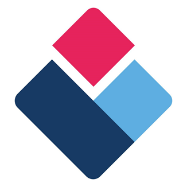                                                 FACULDADE FLORENCE                    CURSO DE FARMÁCIA E BIOMEDICINALIGA ACADÊMICA DE OBESIDADE E SÍNDROME METABÓLICA (LASIM) EDITAL 01/2023 SELEÇÃO DE NOVOS MEMBROS DA LIGA ACADÊMICA DE OBESIDADE E SÍNDROME METABÓLICA DA FACULDADE FLORENCE.A diretoria da Liga Acadêmica de Obesidade e Síndrome Metabólica da Faculdade Florence (LASIM), no uso de suas atribuições, torna pública a abertura das inscrições para a seleção de novos membros, que seguirá os seguintes ditames:  JUSTIFICATIVA Mediante a necessidade de novos integrantes na liga mediante ao desligamento de membros da atual gestão, a LASIM lança o presente edital de abertura de vagas para novos ligantes.DAS VAGASAs vagas serão preenchidas pelos participantes que alcançarem a nota de corte exigida na prova de seleção, bem como aprovação no processo de entrevista.DAS CONDIÇÕES DA SELEÇÃO Serão disponibilizadas vagas para estudantes devidamente matriculados nos cursos da Faculdade Florence. Os interessados em participar da seleção devem possuir interesse e disponibilidade de carga horária semanal para o desenvolvimento das atividades da LASIM, bem como, ações sócias, reuniões, encontros afim de discutir temas que envolvam o propósito da liga.O candidato que alcançar no mínimo 7 na prova objetiva, estará classificado para próxima etapa do seletivo, que consiste em uma entrevista com a direção da LASIM de forma PRESENCIAL dia 30/05/2023.INSCRIÇÕES Início:  08/05/2023. Encerramento: 13/05/2023.Inscrições: Os interessados deverão preencher o formulário disponível no link https://docs.google.com/forms/d/e/1FAIpQLSdOEBZSmCJzyc84vJeltDEjb5tKdZ8Xgij_ba6p5lOlgdf6Zg/viewformDA PUBLICAÇÃO DOS RESULTADOS O resultado final será anunciado via Instagram (@lasim_ifes) e-mail dos selecionados até o dia 02/06/2023.DOS ASSUNTOS E DIA DA PROVA PRESENCIALA  prova será aplicada presencialmente na Faculdade Florence, no dia 15 de maio de 2023, às 17:30 no turno Vespertino Assuntos abordados:  obesidade e suas influências metabólicas. Material para estudo disponível nos links abaixo:https://drive.google.com/file/d/1OTQ_J_ngxebPl7-Jk6x9F8HGtTMRv-Yo/view?usp=sharinghttps://drive.google.com/file/d/1H2eqdob0_kuPVnp8O12c1_Q2ZDXi8R0Z/view?usp=sharingDA POSSE DOS NOVOS MEMBROS A posse dos novos membros ocorrerá durante reunião administrativa da LASIM subsequente à divulgação dos resultados. Informações complementares poderão ser fornecidas aos interessados através do e-mail: lasimflorence@gmail.com CRONOGRAMA                 Yasmin Sousa Pavão                  Letícia da Paz Ribeiro                 Presidente da LASIM                   Vice-presidente da LASIM                       São Luís, MA, 08 de maio de 2023.ETAPA DIA Publicação do edital 08/05/2023Início das inscrições08/05/2023Encerramento das inscrições 13/05/2023Prova escrita 15/05/2023Resultado da prova escrita29/05/2023Entrevista 30/05/2023Publicação do resultado final  02/06/2023